   MIĘDZYSZKOLNY OŚRODEK SPORTOWY KRAKÓW-WSCHÓD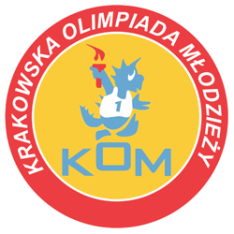 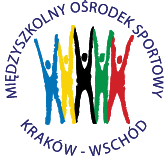 Adres: Centrum Rozwoju Com Com Zoneul. Ptaszyckiego 6 – P 09,  31 – 979 Krakówtel/fax: 12 685 58 25,   email:  biuro@kom.krakow.plwww.kom.krakow.plKraków, 26.11.2021r.SPRAWOZDANIE KOM 2021/2022IGRZYSKA MŁODZIEŻY SZKOLNEJ – TENIS STOŁOWY INDYWIDUALNY CHŁOPCÓWMiejsce: hala Com Com Zone, ul. Ptaszyckiego 6Termin: 26.11.2021Ilość szkół: Ilość uczestników: 20Klasyfikacja końcowa indywidualnieKlasyfikacja końcowa drużynowo - chłopcy1Antoni KuźniarSP 1142Kacper Frączek-WariasSP 1323Kosma KamińskiSP 1144Kacper SroczyńskiSP 345-6Daniel ZającSP 885-6Piotr LeśniakSP 107-8Filip DziubińskiKSP Molla7-8Wiktor PietrzykSP 1449-12Michał DrzymałaSP 249-12Mateusz NalepkaKSP Jadwiga9-12Maksymilian NowakowskiSP 889-12Michał KowalikKSP Molla13-16Karol WążSP 14413-16Adam SkałkaSP 713-16Szymon KowalSP 713-16Kamil SierakowskiSP 8517-20Bartosz GrzeszczykKSP Jadwiga17-20Igor ParadyszSP 3917-20Mikołaj GarbSP 1017-20Franciszek JamkaSP 39MiejsceSzkołazawodnik 1zawodnik 2razempkt- współ.1SP 114211940122SP 881711,528,5103KSP Molla1511,526,594SP 144147,521,585SP 13220-2076SP 10163,519,567SP 3418-1858KSP Jadwiga11,53,5153,58SP 77,57,5153,510SP 2411,5-11,5211SP 857,5-7,5112SP 393,53,571